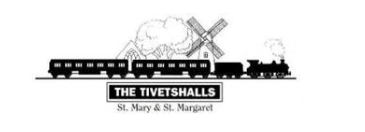 TO MEMBERS OF THE COUNCIL:You are hereby summoned to a meeting of TIVETSHALL PARISH COUNCIL to be held onTuesday 24 June 2014 at 7.30pm at the Village HallTivetshall Parish Council Contact: Mrs Lynn Jollans, Hall Farm House, Hall Road, Tivetshall St Margaret, Norwich NR15 2BD. Tel: 01379 677881DATED:   17 June 2014AGENDAAPOLOGIES FOR ABSENCE.TO RECEIVE DECLARATIONS OF INTEREST.TO CONSIDER APPLICANTS FOR CO-OPTION.MINUTES
Minutes of the meeting held on 13 May 2014 will be presented for review and approval. PUBLIC PARTICIPATIONReports from Martin Wilby, District Councillor and Beverley Spratt, County Councillor if present.Report from Isabelle Agrir, PCSO, if present. Parishioners’ forum. PROPER OFFICER
To consider the appointment of a temporary Clerk and Proper Officer.PLANNING2014/0842 Chestnut Farm, Station Road, NR15 2BA.
Demolition of listed 19th Century Cattle Range.2014/0913 Kashmir, Hales Street, NR15 2EE.
Proposed single story rear extension.TO RECEIVE REPORTS FROM COUNCILLORS ON CURRENT ISSUESPlaying field.Football Club Agreement and Goal Posts.TO NOTE CORRESPONDENCE RECEIVED FINANCEAnnual ReturnTo approve the Annual Return accounting StatementsTo approve the Annual Return Governance StatementTo approve payments to includePam Carpenter replacement for cheque number 101192 (not delivered) agreed in October 2013 as per minutes Page 386 item 11.4Broker Network Ltd (Insurance) replacement for cheque number 101234 agreed in May 2014 as per draft minutes Page 402 item 10.4V. Dennis Attending Internal AuditPrimrose Press Grapevine JuneNorse Half Year Grounds MaintenanceS. Jollans cakes for Parish Meeting as per April minutes Page 400 item 8.2COUNCILLORS’ COMMENTS/FUTURE AGENDA ITEMS. Parochial Church Council Donation.DATE OF NEXT MEETING
To confirm the date and time of the next meeting as Tuesday, 8 July, 2014 at 7.30 pm.Tivetshall Parish Council Income and ExpenditureTivetshall Parish Council Income and ExpenditureTivetshall Parish Council Income and ExpenditureCommunity Account Balance as at 31/03/2013£13,058.29EXPENDITUREApril Payments Agreed£1,649.22May Payments agreed£1,478.69Expenditure to date£3,127.91INCOMEApril£5,052.50May£617.74Income to date£5,670.24Balance£15,600.62Payments for authorisation JuneP. Carpenter Replacement for cheque 101192 £120.00Vivienne Dennis Internal Audit£50.00Primrose Press June Grapevine£112.00Insurance Replacement for cheque 101234£410.42S. Jollans Refreshments at Parish Meeting £20.00Buildbase Cuprinol£31.90Norse Ground Maint 6 month £1,304.08PSSG£25.00June Total£2,073.40